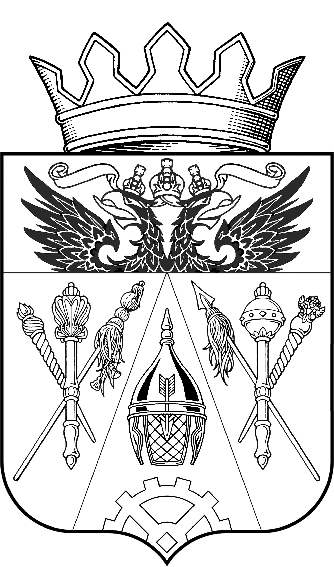 СОБРАНИЕ ДЕПУТАТОВИСТОМИНСКОГО СЕЛЬСКОГО ПОСЕЛЕНИЯТРЕТЬЕГО СОЗЫВАРЕШЕНИЕО внесении изменений в генеральный план Истоминского сельского поселения на 2008-2030 годы, утвержденный решением Собрания депутатов Аксайского района от 17.10.2008 г. № 367. Принято Собранием депутатов                                                   01 апреля  2016 года            В соответствии с Федеральным законом от  06.10.2003 г. № 131-ФЗ «Об общих принципах организации местного самоуправления в Российской Федерации», Градостроительным Кодексом РФ, Уставом муниципального образования «Истоминское сельское поселение», руководствуясь Градостроительным кодексам Российской Федерации, в целях создания благоприятных условий для привлечения инвестиций и устойчивого развития территории Истоминского сельского поселения, с учетом протокола публичных слушаний по проекту внесения изменений в Генеральный план от 28.12.2015г,  заключения о результатах публичных слушаний от 25.02.2016, сводного заключения №46 от 10.03.2016г. «О согласовании проекта внесения изменения в генеральный план Истоминского сельского поселения Аксйаского района Ростовской области»,  -       		Собрание депутатов Истоминского сельского поселения РЕШАЕТ:1.Утвердить внесение изменений в генеральный план Истоминского сельского поселения Аксайского района Ростовской области в части корректировки внесенных изменений в генеральный план Истоминского сельского поселения Аксайского района Ростовской области, выполненных   ООО «СЕВКАВНИПИАГРОПРОМ» и ГАУ Ростовской области «Региональный научно-исследовательский и проектный институт градостроительства», а также включения в состав земель промышленности, энергетики, транспорта, связи, радиовещания, телевидения, информатики, земли для обеспечения космической деятельности, земли обороны, безопасности и земли иного специального  назначения  за счет исключения из состава земель сельскохозяйственного назначения, земельных участков с кадастровыми номерами : 61: 02:0600017:2484 площадью 154900 кв.м. (15,49 га) – под карьер; 61:02:0600017:2936 площадью 38100 кв.м .(3,81га) - под сборочное производство       навесных агрегатов сельскохозяйственной техники); 61:02:0600017:3435 площадью 9267 кв.м. (0,9267га),  61:02:0600017:3432 площадью 9267 кв.м. (0,9267га)  и 61:02:0600017:3434 площадью 18562 кв.м. (1,8562га), - для СТО грузовых автомобилей с автостоянкой и складскими зданиями; часть участка 61:02:0600021:61 площадью 3897028 кв.м. (200 га – под логистический комплекс), с учетом схемы перспективного развития транспортной сети территории, примыкающей к федеральной автомобильной дороге М-4 «Дон».2. Опубликовать настоящее решение в информационном бюллетене Администрации Истоминского сельского поселения и разместить в федеральной государственной информационной системе территориального планирования и официальном сайте http://istomino.aksayland.ru Истоминского сельского поселения.3. Решение вступает в силу со дня его официального опубликования в муниципальном печатном органе Истоминского сельского поселения.4. Контроль за выполнением настоящего решения возложить на главу Администрации  Истоминского сельского поселения ( Флюта Л.Н.).Глава   Истоминского сельского поселения                           С.И.Будкох.Островского   01 апреля 2016г. № 191